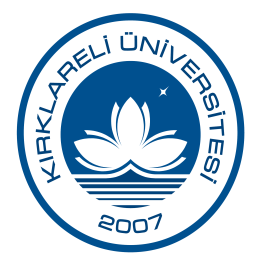 BELGE (ÖĞRENCİ BELGESİ, TRANSKRİPT VB.) DÜZENLENMESİ İŞLEMLERİBELGE (ÖĞRENCİ BELGESİ, TRANSKRİPT VB.) DÜZENLENMESİ İŞLEMLERİDoküman NoÖİD.İA.009BELGE (ÖĞRENCİ BELGESİ, TRANSKRİPT VB.) DÜZENLENMESİ İŞLEMLERİBELGE (ÖĞRENCİ BELGESİ, TRANSKRİPT VB.) DÜZENLENMESİ İŞLEMLERİİlk Yayın Tarihi01.01.2019BELGE (ÖĞRENCİ BELGESİ, TRANSKRİPT VB.) DÜZENLENMESİ İŞLEMLERİBELGE (ÖĞRENCİ BELGESİ, TRANSKRİPT VB.) DÜZENLENMESİ İŞLEMLERİRevizyon Tarihi06.05.2019BELGE (ÖĞRENCİ BELGESİ, TRANSKRİPT VB.) DÜZENLENMESİ İŞLEMLERİBELGE (ÖĞRENCİ BELGESİ, TRANSKRİPT VB.) DÜZENLENMESİ İŞLEMLERİRevizyon No01BELGE (ÖĞRENCİ BELGESİ, TRANSKRİPT VB.) DÜZENLENMESİ İŞLEMLERİBELGE (ÖĞRENCİ BELGESİ, TRANSKRİPT VB.) DÜZENLENMESİ İŞLEMLERİSayfa1/2İş Akışı Adımlarıİş Akışı AdımlarıSorumlusuMevzuatlar/DokümanlarMevzuatlar/Dokümanlar*Öğrenci*Öğrenci İşleri Daire Başkanlığı*Akademik Birim Öğrenci İşleri*Öğrenci Dilekçesi*Öğrenci Dilekçesi*Öğrenci İşleri Daire Başkanlığı*Akademik Birim*Öğrenci Belgeleri*Öğrenci BelgeleriBELGE (ÖĞRENCİ BELGESİ, TRANSKRİPT VB.) DÜZENLENMESİ İŞLEMLERİBELGE (ÖĞRENCİ BELGESİ, TRANSKRİPT VB.) DÜZENLENMESİ İŞLEMLERİDoküman NoÖİD.İA.009BELGE (ÖĞRENCİ BELGESİ, TRANSKRİPT VB.) DÜZENLENMESİ İŞLEMLERİBELGE (ÖĞRENCİ BELGESİ, TRANSKRİPT VB.) DÜZENLENMESİ İŞLEMLERİİlk Yayın Tarihi01.01.2019BELGE (ÖĞRENCİ BELGESİ, TRANSKRİPT VB.) DÜZENLENMESİ İŞLEMLERİBELGE (ÖĞRENCİ BELGESİ, TRANSKRİPT VB.) DÜZENLENMESİ İŞLEMLERİRevizyon Tarihi06.05.2019BELGE (ÖĞRENCİ BELGESİ, TRANSKRİPT VB.) DÜZENLENMESİ İŞLEMLERİBELGE (ÖĞRENCİ BELGESİ, TRANSKRİPT VB.) DÜZENLENMESİ İŞLEMLERİRevizyon No01BELGE (ÖĞRENCİ BELGESİ, TRANSKRİPT VB.) DÜZENLENMESİ İŞLEMLERİBELGE (ÖĞRENCİ BELGESİ, TRANSKRİPT VB.) DÜZENLENMESİ İŞLEMLERİSayfa2/2*Öğrenci İşleri Daire Başkanlığı*Akademik Birim Öğrenci İşleri*Öğrenci Belgeleri*Öğrenci Belgeleri